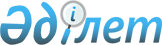 Кербұлақ аудандық мәслихатының 2013 жылғы 21 желтоқсанындағы "Кербұлақ ауданының 2014-2016 жылдарға арналған аудандық бюджеті туралы" № 25-151 шешіміне өзгерістер енгізу туралы
					
			Күшін жойған
			
			
		
					Алматы облысы Кербұлақ аудандық мәслихатының 2014 жылғы 15 қазандағы № 36-212 шешімі. Алматы облысының Әділет департаментінде 2014 жылғы 24 қазанда № 2885 болып тіркелді. Күші жойылды - Алматы облысы Кербұлақ аудандық мәслихатының 2015 жылғы 13 мамырдағы № 43-253 шешімімен      Ескерту. Күші жойылды - Алматы облысы Кербұлақ аудандық мәслихатының 13.05.2015 № 43-253 шешімімен.

      РҚАО ескертпесі.

      Құжаттың мәтінінде түпнұсқасының пунктуациясы мен орфографиясы сақталған.

      2008 жылғы 4 желтоқсандағы Қазақстан Республикасы Бюджет Кодексінің 106–бабының 4-тармағына, "Қазақстан Республикасындағы жергілікті мемлекеттік басқару және өзін-өзі басқару туралы" 2001 жылғы 23 қаңтардағы Қазақстан Республикасы Заңының 6-бабы 1-тармағының 1) тармақшасына сәйкес Кербұлақ аудандық мәслихаты ШЕШІМ ҚАБЫЛДАДЫ:



      1. Кербұлақ аудандық мәслихатының 2013 жылғы 21 желтоқсандағы "Кербұлақ ауданының 2014-2016 жылдарға арналған аудандық бюджеті туралы" № 25-151 шешіміне (2013 жылдың 30 желтоқсанда нормативтік құқықтық актілерді мемлекеттік тіркеу Тізілімінде № 2546 тіркелген, 2014 жылдың 10,17 қаңтардағы аудандық "Кербұлақ жұлдызы" газетінің № 2 (3699), № 3 (3700) жарияланған), Кербұлақ аудандық мәслихатының 2014 жылғы 10 ақпандағы "Кербұлақ аудандық мәслихатының 2013 жылғы 21 желтоқсандағы "Кербұлақ ауданының 2014-2016 жылдарға арналған аудандық бюджеті туралы" № 25-151 шешіміне өзгерістер енгізу туралы" № 26-158 шешіміне (2014 жылдың 19 ақпанда нормативтік құқықтық актілерді мемлекеттік тіркеу Тізілімінде № 2583 тіркелген, 2014 жылдың 28 ақпандағы аудандық "Кербұлақ жұлдызы" газетінің № 9 (3706) жарияланған), Кербұлақ аудандық мәслихатының 2014 жылғы 04 сәуірдегі "Кербұлақ аудандық мәслихатының 2013 жылғы 21 желтоқсандағы "Кербұлақ ауданының 2014-2016 жылдарға арналған аудандық бюджеті туралы" № 25-151 шешіміне өзгерістер енгізу туралы" № 28-172 шешіміне (2014 жылдың 14 сәуірдегі нормативтік құқықтық актілерді мемлекеттік тіркеу Тізілімінде № 2658 тіркелген, 2014 жылдың 18 сәуірдегі аудандық "Кербұлақ жұлдызы" газетінің № 16 (3713) жарияланған), Кербұлақ аудандық мәслихатының 2014 жылғы 06 мамырдағы "Кербұлақ аудандық мәслихатының 2013 жылғы 21 желтоқсандағы "Кербұлақ ауданының 2014-2016 жылдарға арналған аудандық бюджеті туралы" № 25-151 шешіміне өзгерістер енгізу туралы" № 30-183 шешіміне (2014 жылдың 16 мамырдағы нормативтік құқықтық актілерді мемлекеттік тіркеу Тізілімінде № 2709 тіркелген, 2014 жылдың 30 мамыр, 6 маусым аудандық "Кербұлақ жұлдызы" газетінің № 22 (3719), № 23 (3720) жарияланған), Кербұлақ аудандық мәслихатының 2014 жылғы 06 тамыздағы "Кербұлақ аудандық мәслихатының 2013 жылғы 21 желтоқсандағы "Кербұлақ ауданының 2014-2016 жылдарға арналған аудандық бюджеті туралы" № 25-151 шешіміне өзгерістер енгізу туралы" № 33-195 шешіміне (2014 жылдың 18 тамыздағы нормативтік құқықтық актілерді мемлекеттік тіркеу Тізілімінде № 2831 тіркелген, 2014 жылдың 22,29 тамыздағы аудандық "Кербұлақ жұлдызы" газетінің № 34 (3731), № 35 (3732) жарияланған), келесі өзгерістер енгізілсін:



      көрсетілген шешімнің 1-тармағы жаңа редакцияда баяндалсын:

      "1. Кербұлақ ауданының 2014-2016 жылдарға арналған аудандық бюджеті тиісінше 1, 2 және 3-қосымшаларына сәйкес, оның ішінде 2014 жылға келесі көлемдерде бекітілсін:

      1) кірістер 5326516 мың теңге, соның ішінде:

      салықтық түсімдер 170992 мың теңге;

      салықтық емес түсімдер 20782 мың теңге;

      негізгі капиталды сатудан түсетін түсімдер 16727 мың теңге;

      трансферттер түсімдер түсімі 5118015 мың теңге, соның ішінде:

      ағымдағы нысаналы трансферттер 1064727 мың теңге;

      нысаналы даму трансферттері 959898 мың теңге;

      субвенциялар 3093390 мың теңге;

      2) шығындар 5338878 мың теңге;

      3) таза бюджеттік кредиттеу 55547 мың теңге, соның ішінде:

      бюджеттік кредиттер 66672 мың теңге;

      бюджеттік кредиттерді өтеу 11125 мың теңге;

      4) қаржы активтерімен операциялар бойынша сальдо" 0 теңге;

      5) бюджет тапшылығы (профициті) (-) 67910 мың теңге;

      6) бюджет тапшылығын қаржыландыру (профицитін пайдалану) 67910 мың теңге".



      2. Көрсетілген шешімнің 1 қосымшасы осы шешімнің 1 қосымшасына сәйкес жаңа редакцияда баяндалсын.



      3. Осы шешімнің орындалуын бақылау аудандық мәслихаттың "Аудан экономикасы мен бюджеті, салық, орта және кіші кәсіпкерлікті қолдау, коммуналдық шаруашылық, көріктендіру және халыққа қызмет көрсету" тұрақты комиссиясына жүктелсін.



      4. Осы шешім 2014 жылдың 1 қаңтарынан бастап қолданысқа енгізіледі.      Аудандық мәслихатының

      сессия төрағасы                            М. Ахметжанов      Кербұлақ аудандық

      мәслихатының хатшысы                       Е. Сұраншынов

Кербұлақ аудандық мәслихатының

2014 жылғы "15" қазан "Кербұлақ

аудандық мәслихатының 2013 жылғы

"21" желтоқсанындағы "Кербұлақ

ауданының 2014-2016 жылдарға

арналған аудандық бюджеті туралы"

№ 25-151 шешіміне өзгерістер енгізу

туралы" № 36-212 шешіміне 1 қосымша"Кербұлақ аудандық мәслихатының

2013 жылғы "21" желтоқсанындағы

"Кербұлақ ауданының 2014-2016

жылдарға арналған аудандық бюджеті

туралы" № 25-151 шешімімен бекітілген

1 қосымша 

Кербұлақ ауданының 2014 жылға арналған аудандық бюджеті
					© 2012. Қазақстан Республикасы Әділет министрлігінің «Қазақстан Республикасының Заңнама және құқықтық ақпарат институты» ШЖҚ РМК
				СанатыСанатыСанатыСанатыСомасы

(мың теңге)СыныбыСыныбыСыныбыСомасы

(мың теңге)Iшкi сыныбыIшкi сыныбыСомасы

(мың теңге)АтауыСомасы

(мың теңге)123451. Кірістер 53265161Салықтық түсімдер1709920404Меншiкке салынатын салықтар1576921Мүлiкке салынатын салықтар88419Заңды тұлғалардың және жеке кәсіпкерлердің

мүлкіне салынатын салық87619Жеке тұлғалардың мүлкiне салынатын салық8003Жер салығы8345Ауыл шаруашылығы мақсатындағы жерлерге жеке

тұлғалардан алынатын жер салығы2000Елдi мекендер жерлерiне жеке тұлғалардан алынатын

жер салығы2760Өнеркәсіп, көлік, байланыс, қорғаныс жеріне және

ауыл шаруашылығына арналмаған өзге де жерге

салынатын жер салығы1400Ауыл шаруашылығы мақсатындағы жерлерге заңды

тұлғалардан, жеке кәсіпкерлерден, жеке

нотариустар мен адвокаттардан алынатын жер салығы185Елді мекендер жерлеріне заңды тұлғалардан, жеке

кәсіпкерлерден, жеке нотариустар мен

адвокаттардан алынатын жер салығы20004Көлiк құралдарына салынатын салық57547Заңды тұлғалардың көлiк құралдарына салынатын

салық2547Жеке тұлғалардың көлiк құралдарына салынатын

салық550005Бірыңғай жер салығы3381Бірыңғай жер салығы33810505Тауарларға, жұмыстарға және қызметтерге салынатын

iшкi салықтар90512Акциздер3863Заңды және жеке тұлғалар бөлшек саудада

өткізетін, сондай-ақ өзінің өндірістік

мұқтаждарына пайдаланылатын бензин (авиациялықты

қоспағанда)3158Заңды және жеке тұлғаларға бөлшек саудада

өткізетін, сондай-ақ өз өндірістік мұқтаждарына

пайдаланылатын дизель отыны7053Табиғи және басқа ресурстарды пайдалануы үшін

түсетін түсімдер800Жер учаскелерін пайдаланғаны үшін төлем8004Кәсiпкерлiк және кәсiби қызметтi жүргiзгенi

үшiн алынатын алымдар3838Жеке кәсіпкерлерді мемлекеттік тіркегені үшін

алынатын алым384Жекелеген қызмет түрлерiмен айналысу құқығы

үшiн алынатын лицензиялық алым300Заңды тұлғаларды мемлекеттік тіркегені және

филиалдар мен өкілдіктерді есептік тіркегені,

сондай-ақ оларды қайта тіркегені үшін алым111Жылжымалы мүлікті кепілдікке салуды мемлекеттік

тіркегені және кеменің немесе жасалып жатқан

кеменің ипотекасы үшін алынатын алым33Көлік құралдарын мемлекеттік тіркегені,

сондай-ақ оларды қайта тіркегені үшін алым250Жылжымайтын мүлікке және олармен мәміле жасау

құқығын мемлекеттік тіркегені үшін алынатын алым27605Ойын бизнесіне салық550Тіркелген салық5500808Заңдық мәнді іс-әрекеттерді жасағаны және

(немесе) оған уәкілеттігі бар мемлекеттік

органдар немесе лауазымды адамдар құжаттар

бергені үшін алынатын міндетті төлемдер42491Мемлекеттік баж4249Мемлекеттік мекемелерге сотқа берілетін талап

арыздарынан, алынатын мемлекеттік бажды

қоспағанда, мемлекеттік баж сотқа беретін талап

арыздардан, ерекше талап ету істері арыздарынан,

ерекше жүргізілетін істер бойынша арыздардан

(шағымдардан), сот бұйрығын шығару туралы

өтініштерден, атқару парағының дубликатын беру

туралы шағымдардан, аралық (төрелік) соттардың

және шетелдік соттардың шешімдерін мәжбүрлеп

орындауға атқару парағын беру туралы шағымдардың,

сот актілерінің атқару парағының және өзге де

құжаттардың көшірмелерін қайта беру туралы

шағымдардан алынады2150Азаматтық хал актiлерiн тiркегенi үшiн, сондай-ақ

азаматтарға азаматтық хал актiлерiн тiркеу туралы

куәлiктердi және азаматтық хал актiлерi

жазбаларын өзгертуге, толықтыруға және қалпына

келтiруге байланысты куәлiктердi қайтадан бергенi

үшiн мемлекеттік баж1600Шет елге баруға және Қазақстан Республикасына

басқа мемлекеттерден адамдарды шақыруға құқық

беретін құжаттарды ресімдегені үшін, сондай-ақ

осы құжаттарға өзгерістер енгізгені үшін

мемлекеттік баж34Тұрғылықты жерін тіркегені үшін мемлекеттік баж400Жеке және заңды тұлғалардың азаматтық, қызметтік

қаруының (аңшылық суық қаруды, белгі беретін

қаруды, ұңғысыз атыс қаруын, механикалық

шашыратқыштарды, көзден жас ағызатын немесе

тітіркендіретін заттар толтырылған аэрозольді

және басқа құрылғыларды, үрлемелі қуаты 7,5

джоульдан аспайтын пневматикалық қаруды

қоспағанда және калибрі 4,5 миллиметрге

дейінгілерін қоспағанда) әрбір бірлігін тіркегені

және қайта тіркегені үшін алынатын мемлекеттік

баж18Азаматтық, қызметтік қаруды және оның оқтарын

сатып алуға, сақтауға немесе сақтау мен алып

жүруге, тасымалдауға, рұқсат бергені үшін

алынатын мемлекеттік баж472Салықтық емес түсiмдер207820101Мемлекеттік меншіктен түсетін кірістер20685Мемлекет меншігіндегі мүлікті жалға беруден

түсетін кірістер2068Аудандық маңызы бар қала, ауыл, кент, ауылдық

округ әкімдерінің басқаруындағы мемлекеттік

мүлікті жалға беруден түсетін кірістерді

қоспағанда ауданның (облыстық маңызы бар қала)

коммуналдық меншігіндегі мүлікті жалға беруден

түсетін кірістер900Аудандық маңызы бар қала, ауыл, кент, ауылдық

округ әкімдерінің басқаруындағы мемлекеттік

мүлікті жалға беруден түсетін кірістерді

қоспағанда ауданның (облыстық маңызы бар қала)

коммуналдық меншігіндегі тұрғын үй қорынан

үйлерді жалға беруден түсетін кірістер11680404Мемлекеттік бюджеттен қаржыландырылатын,

сондай-ақ Қазақстан Республикасы Ұлттық Банкінің

бюджетінен (шығыстар сметасынан) ұсталатын және

қаржыландырылатын мемлекеттік мекемелер салатын

айыппұлдар, өсімпұлдар, санкциялар, өндіріп

алулар36101Мұнай секторы ұйымдарынан түсетін түсімдерді

қоспағанда, мемлекеттік бюджеттен

қаржыландырылатын, сондай-ақ Қазақстан

Республикасы Ұлттық Банкінің бюджетінен (шығыстар

сметасынан) ұсталатын және қаржыландырылатын

мемлекеттік мекемелер салатын айыппұлдар,

өсімпұлдар, санкциялар, өндіріп алулар3610Жергілікті бюджеттен қаржыландырылатын

мемлекеттік органдар салатын әкімшілік

айыппұлдар, өсімпұлдар, санкциялар2600Жергілікті бюджеттен қаржыландырылатын

мемлекеттік мекемелермен алынатын өзге де

айыппұлдар, өсімпұлдар, санкциялар10100606Өзге де салықтық емес түсiмдер151041Өзге де салықтық емес түсiмдер15104Жергілікті бюджетке түсетін салықтық емес басқа

да түсімдер151043Негізгі капиталды сатудан түсетін түсімдер167270101Мемлекеттік мекемелерге бекітілген мемлекеттік

мүлікті сату30001Мемлекеттік мекемелерге бекітілген мемлекеттік

мүлікті сату3000Жергілікті бюджеттен қаржыландырылатын

мемлекеттік мекемелерге бекітілген мүлікті

сатудан түсетін түсімдер30000303Жердi және материалдық емес активтердi сату137271Жерді сату13727Жер учаскелерін сатудан түсетін түсімдер137274Трансферттердің түсімдері51180150202Мемлекеттiк басқарудың жоғары тұрған органдарынан

түсетiн трансферттер51180152Облыстық бюджеттен түсетiн трансферттер5118015Ағымдағы нысаналы трансферттер1064727Нысаналы даму трансферттері959898Субвенциялар3093390Функционалдық топФункционалдық топФункционалдық топФункционалдық топФункционалдық топФункционалдық топСомасы

(мың теңге)Кіші функцияКіші функцияКіші функцияКіші функцияКіші функцияСомасы

(мың теңге)Бюджеттік бағдарламалардың әкiмшiсiБюджеттік бағдарламалардың әкiмшiсiБюджеттік бағдарламалардың әкiмшiсiБюджеттік бағдарламалардың әкiмшiсiСомасы

(мың теңге)БағдарламаБағдарламаБағдарламаСомасы

(мың теңге)Кіші бағдарламаКіші бағдарламаСомасы

(мың теңге)АтауыСомасы

(мың теңге)12345672. Шығындар533887801Жалпы сипаттағы мемлекеттiк қызметтер3374851Мемлекеттiк басқарудың жалпы функцияларын

орындайтын өкiлдi, атқарушы және басқа

органдар307847112Аудан (облыстық маңызы бар қала)

мәслихатының аппараты15881001Аудан (облыстық маңызы бар қала)

мәслихатының қызметін қамтамасыз ету

жөніндегі қызметтер14881003Мемлекеттік органның күрделі шығыстары1000122Аудан (облыстық маңызы бар қала) әкімінің

аппараты73960001Аудан (облыстық маңызы бар қала) әкімінің

қызметін қамтамасыз ету жөніндегі

қызметтер71960003Мемлекеттік органның күрделі шығыстары2000123Қаладағы аудан, аудандық маңызы бар қала,

кент, ауыл, ауылдық округ әкімінің

аппараты218006001Қаладағы аудан, аудандық маңызы бар

қаланың, кент, ауыл, ауылдық округ

әкімінің қызметін қамтамасыз ету

жөніндегі қызметтер211050022Мемлекеттік органның күрделі шығыстары69562Қаржылық қызмет15403452Ауданның (облыстық маңызы бар қаланың)

қаржы бөлімі15403001Ауданның (облыстық маңызы бар қаланың)

бюджетін орындау және ауданның (облыстық

маңызы бар қаланың) коммуналдық меншігін

басқару саласындағы мемлекеттік саясатты

іске асыру жөніндегі қызметтер13803003Салық салу мақсатында мүлікті бағалауды

жүргізу587010Жекешелендіру, коммуналдық меншікті

басқару, жекешелендіруден кейінгі қызмет

және осыған байланысты дауларды реттеу883018Мемлекеттік органның күрделі шығыстары1305Жоспарлау және статистикалық қызмет14235453Ауданның (облыстық маңызы бар қаланың)

экономика және бюджеттік жоспарлау бөлімі14235001Экономикалық саясатты, мемлекеттік

жоспарлау жүйесін қалыптастыру және

дамыту және ауданды (облыстық маңызы бар

қаланы) басқару саласындағы мемлекеттік

саясатты іске асыру жөніндегі қызметтер13835004Мемлекеттік органның күрделі шығыстары40002Қорғаныс455321Әскери мұқтаждар1902122Аудан (облыстық маңызы бар қала) әкімінің

аппараты1902005Жалпыға бірдей әскери міндетті атқару

шеңберіндегі іс-шаралар19022Төтенше жағдайлар жөнiндегi жұмыстарды

ұйымдастыру43630122Аудан (облыстық маңызы бар қала) әкімінің

аппараты43630006Аудан (облыстық маңызы бар қала)

ауқымындағы төтенше жағдайлардың алдын

алу және оларды жою4363004Бiлiм беру30758031Мектепке дейінгі тәрбие және оқыту211705464Ауданның (облыстық маңызы бар қаланың)

білім бөлімі211705009Мектепке дейінгі тәрбие мен оқыту

ұйымдарының қызметін қамтамасыз ету64964040Мектепке дейінгі білім беру ұйымдарында

мемлекеттік білім беру тапсырысын іске

асыруға1467412Бастауыш, негізгі орта және жалпы орта

білім беру 2331156123Қаладағы аудан, аудандық маңызы бар қала,

кент, ауыл, ауылдық округ әкімінің

аппараты10520005Ауылдық жерлерде балаларды мектепке дейін

тегін алып баруды және кері алып келуді

ұйымдастыру10520464Ауданның (облыстық маңызы бар қаланың)

білім бөлімі2320636003Жалпы білім беру23206369Білім беру саласындағы өзге де қызметтер532942464Ауданның (облыстық маңызы бар қаланың)

білім бөлімі359788001Жергілікті деңгейде білім беру

саласындағы мемлекеттік саясатты іске

асыру жөніндегі қызметтер13723005Ауданның (аудандық маңызы бар қаланың)

мемлекеттік білім беру мекемелер үшін

оқулықтар мен оқу-әдістемелік кешендерді

сатып алу және жеткізу27180012Мемлекеттік органның күрделі шығыстары1140015Жетім баланы (жетім балаларды) және

ата-аналарының қамқорынсыз қалған баланы

(балаларды) күтіп-ұстауға қамқоршыларға

(қорғаншыларға) ай сайынғы ақшалай

қаражат төлемі16711067Ведомстволық бағыныстағы мемлекеттік

мекемелерінің және ұйымдарының күрделі

шығыстары301034467Ауданның (облыстық маңызы бар қаланың)

құрылыс бөлімі173154037Білім беру объектілерін салу және

реконструкциялау17315406Әлеуметтiк көмек және әлеуметтiк

қамсыздандыру1999962Әлеуметтiк көмек 170873451Ауданның (облыстық маңызы бар қаланың)

жұмыспен қамту және әлеуметтік

бағдарламалар бөлімі170873002Жұмыспен қамту бағдарламасы19018004Ауылдық жерлерде тұратын денсаулық

сақтау, білім беру, әлеуметтік қамтамасыз

ету, мәдениет, спорт және ветеринар

мамандарына отын сатып алуға Қазақстан

Республикасының заңнамасына сәйкес

әлеуметтік көмек көрсету21205005Мемлекеттік атаулы әлеуметтік көмек16152006Тұрғын үйге көмек көрсету21926007Жергілікті өкілетті органдардың шешімі

бойынша мұқтаж азаматтардың жекелеген

топтарына әлеуметтік көмек12191010Үйден тәрбиеленіп оқытылатын мүгедек

балаларды материалдық қамтамасыз ету4445014Мұқтаж азаматтарға үйде әлеуметтiк көмек

көрсету2655001618 жасқа дейінгі балаларға мемлекеттік

жәрдемақылар36137017Мүгедектерді оңалту жеке бағдарламасына

сәйкес, мұқтаж мүгедектерді міндетті

гигиеналық құралдармен және ымдау тілі

мамандарының қызмет көрсетуін, жеке

көмекшілермен қамтамасыз ету132499Әлеуметтік көмек және әлеуметтік

қамтамасыз ету салаларындағы өзге де

қызметтер29123451Ауданның (облыстық маңызы бар қаланың)

жұмыспен қамту және әлеуметтік

бағдарламалар бөлімі29123001Жергілікті деңгейде халық үшін әлеуметтік

бағдарламаларды жұмыспен қамтуды

қамтамасыз етуді іске асыру саласындағы

мемлекеттік саясатты іске асыру жөніндегі

қызметтер22531011Жәрдемақыларды және басқа да әлеуметтік

төлемдерді есептеу, төлеу мен жеткізу

бойынша қызметтерге ақы төлеу1438021Мемлекеттік органның күрделі шығыстары3757050Мүгедектердің құқықтарын қамтамасыз ету

және өмір сүру сапасын жақсарту жөніндегі

іс-шаралар жоспарын іске асыру139707Тұрғын үй-коммуналдық шаруашылық12759231Тұрғын үй шаруашылығы484715467Ауданның (облыстық маңызы бар қаланың)

құрылыс бөлімі460668003Мемлекеттік коммуналдық тұрғын үй қорының

тұрғын үйін жобалау, салу және (немесе)

сатып алу 149102004Инженерлік коммуналдық инфрақұрылымды

жобалау, дамыту, жайластыру және (немесе)

сатып алу 311566123Қаладағы аудан, аудандық маңызы бар қала,

кент, ауыл, ауылдық округ әкімінің

аппараты2257027Жұмыспен қамту 2020 жол картасы бойынша

қалаларды және ауылдық елді мекендерді

дамыту шеңберінде объектілерді жөндеу

және абаттандыру2257487Ауданның (облыстық маңызы бар қаланың)

тұрғын үй-коммуналдық шаруашылық және

тұрғын үй инспекция бөлімі13668001Тұрғын үй-коммуналдық шаруашылық және

тұрғын үй қоры саласында жергілікті

деңгейде мемлекеттік саясатты іске асыру

бойынша қызметтер7797003Мемлекеттік органның күрделі шығыстары1000004Мемлекеттiк қажеттiлiктер үшiн жер

учаскелерiн алып қою, соның iшiнде сатып

алу жолымен алып қою және осыған

байланысты жылжымайтын мүлiктi иелiктен

айыру74041Жұмыспен қамту-2020 жол картасы бойынша

қалалар мен ауылдық елді мекендерді

дамыту шеңберінде объектілерді жөндеу

және абаттандыру4797463Ауданның (облыстық маңызы бар қаланың)

жер қатынастары бөлімі8122016Мемлекет мұқтажы үшін жер учаскелерін алу81222Коммуналдық шаруашылық382176487Ауданның (облыстық маңызы бар қаланың)

тұрғын үй-коммуналдық шаруашылық және

тұрғын үй инспекция бөлімі382176016Сумен жабдықтау және су бұру жүйесінің

қызмет етуі 56100028Коммуналдық шаруашылықты дамыту18000029Сумен жабдықтау және су бұру жүйелерін

дамыту3080763Елді-мекендерді абаттандыру409032487Ауданның (облыстық маңызы бар қаланың)

тұрғын үй-коммуналдық шаруашылық және тұрғын үй инспекция бөлімі409032017Елдi мекендердiң санитариясын қамтамасыз

ету3572025Елдi мекендердегі көшелердi жарықтандыру11580030Елді мекендерді абаттандыру және көгалдандыру39388008Мәдениет, спорт, туризм және ақпараттық

кеңістiк1231291Мәдениет саласындағы қызмет45530455Ауданның (облыстық маңызы бар қаланың)

мәдениет және тілдерді дамыту бөлімі45530003Мәдени - демалыс жұмысын қолдау455302Спорт10844465Ауданның (облыстық маңызы бар қаланың)

дене шынықтыру және спорт бөлімі10844001Жергілікті деңгейде дене шынықтыру және

спорт саласындағы мемлекеттік саясатты

іске асыру жөніндегі қызметтер6490004Мемлекеттік органның күрделі шығыстары112006Аудандық (облыстық маңызы бар қалалық)

деңгейде спорттық жарыстар өткізу500007Әртүрлі спорт түрлері бойынша аудан

(облыстық маңызы бар қала) құрама

командаларының мүшелерін дайындау және

олардың облыстық спорт жарыстарына

қатысуы37423Ақпараттық кеңістік39706455Ауданның (облыстық маңызы бар қаланың)

мәдениет және тілдерді дамыту бөлімі39706006Аудандық (қалалық) кітапханалардың жұмыс

істеуі38861007Мемлекеттік тілді және Қазақстан

халықтарының басқа да тілдерін дамыту8459Мәдениет, спорт, туризм және ақпараттық

кеңістікті ұйымдастыру жөніндегі өзге де

қызметтер27049455Ауданның (облыстық маңызы бар қаланың)

мәдениет және тілдерді дамыту бөлімі16844001Жергілікті деңгейде тілдерді және

мәдениетті дамыту саласындағы мемлекеттік

саясатты іске асыру жөніндегі қызметтер4844032Ведомстволық бағыныстағы мемлекеттік

мекемелерінің және ұйымдарының күрделі

шығыстары12000456Ауданның (облыстық маңызы бар қаланың)

ішкі саясат бөлімі10205001Жергілікті деңгейде ақпарат,

мемлекеттілікті нығайту және азаматтардың

әлеуметтік сенімділігін қалыптастыру

саласында мемлекеттік саясатты іске асыру

жөніндегі қызметтер10105006Мемлекеттік органның күрделі шығыстары10010Ауыл, су, орман, балық шаруашылығы,

ерекше қорғалатын табиғи аумақтар,

қоршаған ортаны және жануарлар дүниесін

қорғау, жер қатынастары1831981Ауыл шаруашылығы50727453Ауданның (облыстық маңызы бар қаланың)

экономика және бюджеттік жоспарлау бөлімі9989099Мамандардың әлеуметтік көмек көрсетуі

жөніндегі шараларды іске асыру9989462Ауданның (облыстық маңызы бар қаланың)

ауыл шаруашылығы бөлімі14233001Жергілікті деңгейде ауыл шаруашылығы

саласындағы мемлекеттік саясатты іске

асыру жөніндегі қызметтер 13662006Мемлекеттік органның күрделі шығыстары571473Ауданның (облыстық маңызы бар қаланың)

ветеринария бөлімі26505001Жергілікті деңгейде ветеринария

саласындағы мемлекеттік саясатты іске

асыру жөніндегі қызметтер9524003Мемлекеттік органдардың күрделі шығыстары100006Ауру жануарларды санитарлық союды

ұйымдастыру1792007Қаңғыбас иттер мен мысықтарды аулауды

және жоюды ұйымдастыру893008Алып қойылатын және жойылатын ауру

жануарлардың, жануарлардан алынатын

өнімдер мен шикізаттың құнын иелеріне

өтеу10156009Жануарлардың энзоотиялық аурулары бойынша

ветеринариялық іс-шаралар жүргізу40406Жер қатынастары 10387463Ауданның (облыстық маңызы бар қаланың)

жер қатынастары бөлімі10387001Аудан (облыстық маңызы бар қала)

аумағында жер қатынастарын реттеу

саласындағы мемлекеттік саясатты іске

асыру жөніндегі қызметтер9551006Аудандық маңызы бар қалалардың,

кенттердiң, ауылдардың (селолардың),

ауылдық (селолық) округтердiң шекарасын

белгiлеу кезiнде жүргiзiлетiн жерге

орналастыру636007Мемлекеттік органның күрделі шығыстары2009Ауыл, су, орман, балық шаруашылығы және

қоршаған ортаны қорғау мен жер

қатынастары саласындағы өзге де қызметтер122084473Ауданның (облыстық маңызы бар қаланың)

ветеринария бөлімі122084011Эпизоотияға қарсы іс-шаралар жүргізу12208411Өнеркәсіп, сәулет, қала құрылысы және

құрылыс қызметі141962Сәулет, қала құрылысы және құрылыс

қызметі14196467Ауданның (облыстық маңызы бар қаланың)

құрылыс бөлімі7592001Жергілікті деңгейде құрылыс саласындағы

мемлекеттік саясатты іске асыру жөніндегі

қызметтер7378017Мемлекеттік органның күрделі шығыстары214468Ауданның (облыстық маңызы бар қаланың)

сәулет және қала құрылыс бөлімі6604001Жергілікті деңгейде сәулет және қала

құрылысы саласындағы мемлекеттік саясатты

іске асыру жөніндегі қызметтер6154004Мемлекеттік органның күрделі шығыстары45012Көлiк және коммуникация239041Автомобиль көлiгi 18911485Ауданның (облыстық маңызы бар қаланың)

жолаушылар көлігі және автомобиль жолдары

бөлімі18911023Автомобиль жолдарының жұмыс істеуін

қамтамасыз ету189119Көлiк және коммуникациялар саласындағы

өзге де қызметтер4993485Ауданның (облыстық маңызы бар қаланың)

жолаушылар көлігі және автомобиль жолдары

бөлімі4993001Жергілікті деңгейде жолаушылар көлігі

және автомобиль жолдары саласындағы

мемлекеттік саясатты іске асыру жөніндегі

қызметтер4759003Мемлекеттік органның күрделі шығыстары23413Басқалар558353Кәсіпкерлік қызметті қолдау және

бәсекелестікті қорғау7688469Ауданның (облыстық маңызы бар қаланың)

кәсіпкерлік бөлімі7688001Жергілікті деңгейде кәсіпкерлік пен

өнеркәсіпті дамыту саласындағы

мемлекеттік саясатты іске асыру

жөніндегі қызметтер7588004Мемлекеттік органның күрделі шығыстары1009Басқалар48147123Қаладағы аудан, аудандық маңызы бар қала,

кент, ауыл, ауылдық округ әкімінің

аппараты33421040"Өңірлерді дамыту" Бағдарламасы

шеңберінде өңірлерді экономикалық

дамытуға жәрдемдесу бойынша шараларды

іске асыру33421452Ауданның (облыстық маңызы бар қаланың)

қаржы бөлімі3270012Ауданның (облыстық маңызы бар қаланың)

жергілікті атқарушы органының резерві3270473Ауданның (облыстық маңызы бар қаланың)

ветеринария бөлімі11456040"Өңірлерді дамыту" Бағдарламасы

шеңберінде өңірлерді экономикалық

дамытуға жәрдемдесу бойынша шараларды

іске асыру1145615Трансферттер38771Трансферттер3877452Ауданның (облыстық маңызы бар қаланың)

қаржы бөлімі3877006Нысаналы пайдаланылмаған (толық

пайдаланылмаған) трансферттерді қайтару3877Функционалдық топФункционалдық топФункционалдық топФункционалдық топФункционалдық топФункционалдық топСомасы

(мың теңге)Кіші функцияКіші функцияКіші функцияКіші функцияКіші функцияСомасы

(мың теңге)Бюджеттік бағдарламалардың әкiмшiсiБюджеттік бағдарламалардың әкiмшiсiБюджеттік бағдарламалардың әкiмшiсiБюджеттік бағдарламалардың әкiмшiсiСомасы

(мың теңге)БағдарламаБағдарламаБағдарламаСомасы

(мың теңге)Кіші бағдарламаКіші бағдарламаСомасы

(мың теңге)АтауыСомасы

(мың теңге)12345673. Таза бюджеттік кредиттеу 55547Бюджеттік кредиттер6667210Ауыл, су, орман, балық шаруашылығы,

ерекше қорғалатын табиғи аумақтар,

қоршаған ортаны және жануарлар дүниесін

қорғау, жер қатынастары666721Ауыл шаруашылығы 66672453Ауданның (облыстық маңызы бар қаланың)

экономика және бюджеттік жоспарлау

бөлімі66672006Мамандарды әлеуметтік қолдау шараларын

іске асыру үшін бюджеттік кредиттер66672013Республикалық бюджеттен берілген

кредиттер есебінен66672СанатыСанатыСанатыСанатыСомасы

(мың теңге)СыныбыСыныбыСыныбыСомасы

(мың теңге)Iшкi сыныбыIшкi сыныбыСомасы

(мың теңге)АтауыСомасы

(мың теңге)123455Бюджеттік кредиттерді өтеу1112501Бюджеттік кредиттерді өтеу111251Мемлекеттік бюджеттен берілген бюджеттік

кредиттерді өтеу11125Жеке тұлғаларға жергілікті бюджеттен берілген

бюджеттік кредиттерді өтеу11125Функционалдық топФункционалдық топФункционалдық топФункционалдық топФункционалдық топФункционалдық топСомасы

(мың теңге)Кіші функцияКіші функцияКіші функцияКіші функцияКіші функцияСомасы

(мың теңге)Бюджеттік бағдарламалардың әкiмшiсiБюджеттік бағдарламалардың әкiмшiсiБюджеттік бағдарламалардың әкiмшiсiБюджеттік бағдарламалардың әкiмшiсiСомасы

(мың теңге)БағдарламаБағдарламаБағдарламаСомасы

(мың теңге)Кіші бағдарламаКіші бағдарламаСомасы

(мың теңге)АтауыСомасы

(мың теңге)12345674. Қаржылық активтермен жасалатын

операциялар бойынша сальдо 0Қаржы активтерін сатып алу0Мемлекеттің қаржы активтерін сатудан

түсетін түсімдер 0СанатыСанатыСанатыСанатыСомасы

(мың теңге)СыныбыСыныбыСыныбыСомасы

(мың теңге)Iшкi сыныбыIшкi сыныбыСомасы

(мың теңге)АтауыСомасы

(мың теңге)123455. Бюджет тапшылығы (профицит)-679106. Бюджет тапшылығын қаржыландыру (профицитін

пайдалану)679107Қарыздар түсімі5554701Мемлекеттік ішкі қарыздар555472Қарыз алу келісім-шарттары55547Ауданның (облыстық маңызы бар қаланың)

жергілікті атқарушы органы алатын қарыздар555478Бюджет қаражаттарының пайдаланылатын қалдықтары1236301Бюджет қаражаты қалдықтары123631Бюджет қаражатының бос қалдықтары12363Бюджет қаражатының бос қалдықтары12363Функционалдық топФункционалдық топФункционалдық топФункционалдық топФункционалдық топФункционалдық топСомасы

(мың теңге)Кіші функцияКіші функцияКіші функцияКіші функцияКіші функцияСомасы

(мың теңге)Бюджеттік бағдарламалардың әкiмшiсiБюджеттік бағдарламалардың әкiмшiсiБюджеттік бағдарламалардың әкiмшiсiБюджеттік бағдарламалардың әкiмшiсiСомасы

(мың теңге)БағдарламаБағдарламаБағдарламаСомасы

(мың теңге)Кіші бағдарламаКіші бағдарламаСомасы

(мың теңге)АтауыСомасы

(мың теңге)123456716Қарыздарды өтеу11124161Қарыздарды өтеу11124161452Ауданның (облыстық маңызы бар қаланың) қаржы бөлімі11124161452008Жергілікті атқарушы органның жоғары тұрған бюджет алдындағы борышын өтеу11125021Жергілікті бюджеттен бөлінген

пайдаланылмаған бюджеттік кредиттерді

қайтару1